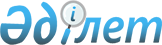 О признании утратившим силу распоряжения Премьер-Министра Республики Казахстан от 2 декабря 2016 года № 123-р "Об образовании Комиссии по вопросам оборонно-промышленного комплекса Республики Казахстан"Распоряжение Премьер-Министра Республики Казахстан от 4 марта 2020 года № 44-р.
      Признать утратившим силу распоряжение Премьер-Министра Республики Казахстан от 2 декабря 2016 года № 123-р "Об образовании Комиссии по вопросам оборонно-промышленного комплекса Республики Казахстан".
					© 2012. РГП на ПХВ «Институт законодательства и правовой информации Республики Казахстан» Министерства юстиции Республики Казахстан
				
      Премьер-Министр 

А. Мамин
